ESTADO DO MARANŁ4AO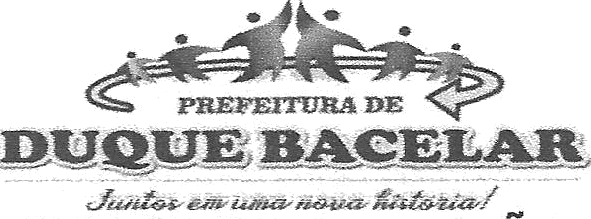 PREFEITURA ł•IUNICIPAL DE DUQUE BACELAR CNP3 O6.314.439/OOO1-75LEI MUNICIPAL N° 167/ 2021.“Gria o FUNDO ESPECIAL DE MEIO AMBIENTE no âmbito do Município de Duque Bacelar, Estado do Maranhão e dá outras providëncias”O Prefeito Municipal de Duque Bacelar, Estado do Maranhão, no uso de suas atńbuişões legais atribuídas pela Constituição da República Federal do Brasil e pela Lei      Orgânica do Município, faz saber que a Câmara Municipal de Duque Bacelar - Ma, aprovou e eu sancionei a seguinte lei: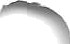 Capítulo IDA NATUREZA E FINALIDADESArt. 1º - Fica criado o Fundo Especial do Meio Ambiente - FEMA, com a finalidade de mobilizar e gerir recursos para o financiamento de pianos, programas e projetos que visem ao uso racional dos recursos ambientais, à melhoria da qualidade do meio ambiente, à prevenção de danos ambientais e à promoção da educaçăo amöiental.§ 1º O Fundo Municipal de Meio Ambiente possui natureza contábil e financeira e é vinculado à Secretaria Municipal de Planejamento e Meio Ambiente, tendo como gestor finanseiro a Chefe do Poder Executivo.§ 2º O órgão ao qual está vinculado o Fundo fornecerá os recursos humanos e materiais necessários à consecuçăo dos seus objetivos.Capîtulo IIDA ADMINISTRAÇÃOArt. 2º O Fundo Municipal do Meio Ambiente será administrado pela Secretaria Municipal de Planejamento e Meio Ambiente, em articulação com o Conselho Municipal de Meio Ambiente - COiUMA, que terá as seguintes atribuições:I - Elaborar a proposta orçamentária do Fundo, submetendo-a à apreciação do Conselho Municipal de Defesa do Meio Ambiente, antes de seu encaminhamento às autoridades competentes, época e forma determinadas em Lei ou regulamento;Il - Organizar o plano anual de trabalho e cronograma de execução físico-financeiro, de acordo com os critérios e prioridades definidas pelo COMMA;- Celebrar convênios, acordos ou contratos, observada a legislação pertinente, com entidades públicas ou privadas, visando à execução das atividades custeadas com recursos do Fundo;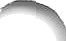 - Ordenar despesas com recursos do Fundo, respeitada a legislação pertinente;- Outras atribuições que lhe sejam pertinentes, na qualidade de gestão do Fundo e de acordo com a legislação específica;-   Prestar   contas    dos    recursos    do    Fundo    aos    órgãos    competentes.Art. 3º A execução dos recursos do Fundo será aprovada pelo Conselho Municipal de Meio Ambiente - COMMA, que terá competência para:I - Definir os critérios e prioridades para aplicação dos recursos do Fundo; Il - Fiscalizar a aplicação dos recursos;flT - Apreciar a proposta orçamentária apresentada pela Sacrstaria Municipa! de MeioAmbiente, antes de seu encaminhamento às autoridades competentes para inclusão no orçamento do Município;I'v’ - Aprovar c plano anua) de trabalho s o cronograma físico-financeiro apresentado pela Secretaria de Planejamento e Meio Ambiente;- Apreciar os relatórios técnicos e as prestações de contas apresentadas pelo Secretaria de Planejamento e Meio Ambiente, antes de seu encaminhamento aos órgãos de	sontrole	comptemgntar;- Outras atribuições que  Ihe forem pertinentes na forma da legislaçăo ambiental.Parágrafo únîco. O Conselho fdunicipał de Meio Ambiente - COMMA, com o apoio técnico dos órgãos ambientais e governamentais dos entes federados, poderá propor ao Poder Executivo a liberaşão dos recursos do FMMA para atendimento de situações emergenciais e prioritárias.Capítulo IIIDOS RECURSOSArt. 4o Constituiróo reGursos do FEMA aquales a ala destinados provenisntes do:- Dotações orçamentárias e créditos adicionais;- Taxas a tarifas ambientais, bem como penaãdades pecunìśrias detas decorrentes;Ill - Transferências de recursos da União, do Estado ou de outras entidades públicas e privadas;- Acordos, convênios, contratos e consórcios, de ajuda e cooperação interinstitucional;- Doações, legados, contribuições em dinheiro, valores, bens móveis e imóveis, recebidos de pessoas físicas ou jurfdicas, públicas ou privadas, nacionais ou internacionais;- Multas cobradas per infraqões às  normas ambientais, na forma da lei;- Rendimentos de qualqusr natureza, que venha a aufsrìr como remunaraçãodecorrente de aplicações de seu patrimônio;Vill - Outros destinados por lei.•Parágrafo único. Os recursos que compõem o Fundo serão depositados em instituição bancária oficial, em conta especial sob a denominação - FUNDO MUNICIPAL DO MEIO AMBIENTE - FMMA.Art. 5º São considerados prioritários para a aplicação dos recursos do FMMA os planos, programas e projetos destinados a:- pagamento dos servidores lotados no setor de Meio Ambiente do Município;- criação, manutenção e gerenciamentos de praças, unidades de conservação e demais áreas verdes ou de proteção ambiental;- educaçăo ambiental;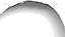 - desenvolvimentos e aperfeiçoamento de instrumentos de gestão, planejamento econtrole ambiental;- pesquisas e desenvolvimento científico e tecnológico;- manejo dos ecossistemas e extensão florestal;- aproveitarnento econômico racísnał e sustentável da flora e fauna nativas;- desenvolvimento institucional e capacitação de recursos humanos da Secretaria Municipal de Planejamento e Meio Ambiente ou de órgãos ou entidade municipal com atuação na ărea do meio amhJente;- pagamento pela prestaçăo de serviços para execuşăo de projetos específicos na área do meio ambiente;- aquisição de material Permanente s de conoumo eieceasório ao deoonvolvimento deseus projetos;Xł - contratação de consultoria especiałizada;- financiamento de programas e projetos de pesquisa e de qualificação de recursos humanos;- recomposição de áreas degradadas, desde que não identificado o agente degradador ou não seja possível a implementação da obrigaşão de fazer.§ *, Os p!a os, programas e prcjetcs financ:adds com recursos do FEMA seršo periodicamente revistos, de acordo com os princípios e diretrizes da política municipal de meío ambíente.§ 2º Os responsá«eis pelcs n/O;@ S OU I i /.d*des, ben.ef:siados com recursos deste Fundo, deverăo prestar contas nos termos da legislaçăo vigente.§ 3” O Conselho Municipal de Defesa do Meio Ambiente editará resolução estabelecendo os termos de referência, os documentos obrigatórios, a forma e os procedimentos para apresentaçñc e aprovação de projetos a serem apoiados pelo Fundo I\*.unìcipal do fvłeïc Ambiente, assim como o formato, o conteúdo, e a periodicidade dos relatórios financeiros e de atividades que deverão ser apresentados pelos beneficiários.Capítulo IVDAS DISPOSIÇÕES FINAIS E TRANSITÓRIASArt. 6º 0 Fundo Municipal do Meio Ambiente, institufdo por esta Lei, terá vigência ilimitada.Art. 7º Para a consecução dos objetivos propostos, fica autorizada, desde já, a celebração de convénios, acordos ou ajustes com órgãos e entidades da Administração Direta ou lndireta da União, dos Estados e dos I\1unicíp:os, ou entidades privadas cujos objetizos sejam a proteşão e preservação do meio ambiente, bem como a aplicação dos recursos na aquisição e manutenção de equipamentos, e nas despesas de custeio de funcionamento.Art. 8º Para atender as despesas decorrentes da implantação do Fundo Municipal do Meio Ambiente - FMMA fica o Poder Executivo autorizado a abrir dotação orçamentária específica.Art.	9 Esta	lei	poderá	ser	regulamentada	por	Decreto	do	Poder	Executivo.AO. 1. . Esta Lei entrará em 'igor na data de sua publ:caçãc, revogadas as dispos:ções em contrário.Gabinete   do Prefeito Municipal   de Duque Bacelar -	MA, Estado do Maranhão, em 08 de novembro de 2021.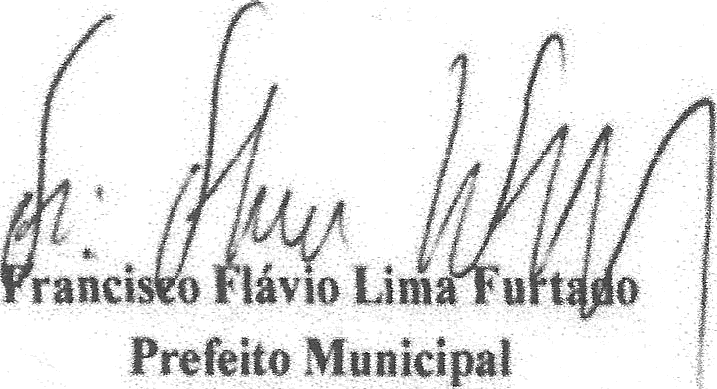 